Российская ФедерацияРеспублика ХакасияАлтайский районАдминистрация Кировского сельсоветаПОСТАНОВЛЕНИЕ01.11.2021                                                 			           		№ 66-пс. Кирово   В соответствии с Федеральным законом от 06 октября 2003 года №131-ФЗ «Об общих принципах организации местного самоуправления в Российской Федерации», руководствуясь Уставом муниципального образования Кировский  сельсовет, администрация Кировского сельсовета                                                                       ПОСТАНОВЛЯЕТ:Вновь образуемому земельному участку ЗУ1 площадью 822 кв.м., расположенному в с. Алтай согласно прилагаемой схемы (приложение 1)  присвоить адрес: Российская Федерация, Республика Хакасия, Алтайский муниципальный район, сельское поселение Кировский сельсовет, село Алтай, пер. Школьный, земельный участок  8а;Внести присвоенный адрес в Адресный реестр Кировского сельсовета и внести адресные данные в электронную систему ФИАС.Настоящее постановление вступает в силу со дня его подписания.Контроль за исполнением настоящего постановления оставляю за собойГлава Кировского сельсовета                                                                  В. Т. КовальПриложение 1 к постановлению администрации Кировского сельсоветаот 01.11.2021 № 66-пСхема расположения земельного участка  илиземельных    участков на кадастровом плане территорииО присвоении адреса вновь образуемому земельному участку (с. Алтай, пер. Школьный, 8а)Условный номер земельного участка  :ЗУ1Условный номер земельного участка  :ЗУ1Площадь образуемого участка – 822 кв.м.Площадь образуемого участка – 822 кв.м.Условные обозначения:Условные обозначения:______ Границы земельных участков, установленные (уточненные) при проведении кадастровых работ.:ЗУ1Обозначение  образуемого  земельного участка_____Границы земельных участков, установленные в соответствии с Федеральным законодательством, включенные в ГКНР5  19:04:030201    Зона  парков и скверовКадастровый квартал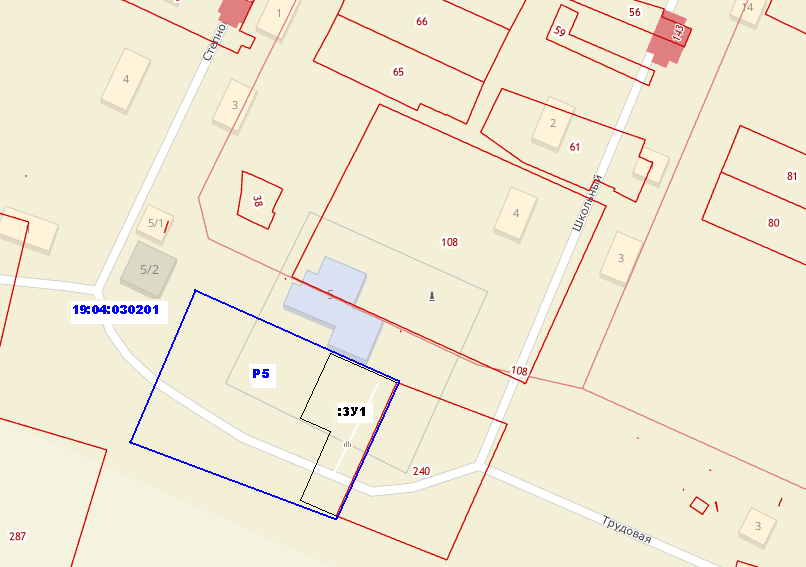 